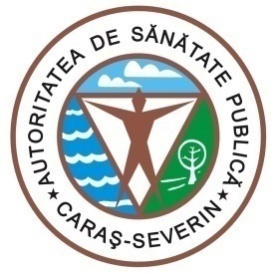 MINISTERUL  SĂNĂTĂȚIIDIRECȚIA DE SĂNĂTATE PUBLICĂ1700 Reşiţa, Str.Spitalului, Nr.36Tel. 0255/214091;  fax 0255/224691E-mail dspcs@asp-caras.roCod fiscal  : 3228152Cod poştal :  320076                                                                                      Nr. 6621 din 23.02.2021CĂTRE,INSTITUŢIA PREFECTULUISITUAȚIA CAZURILOR COVID 19 LA NIVELUL JUDEȚULUI CARAȘ-SEVERINPentru data de  23.02.2021 ora 08.30 vă comunicăm următoarele date:-confirmaţi  de la 01.03.2020 – 8207-vindecati CARAŞ SEVERIN din 26.06.2020 -  2199 ( 1065 Reşiţa; 1024 Caransebeş, 110 Oravita)-vindecati TIMIŞ - 2-vindecati Hunedoara - 2-persoane decedate –439– 413 CARAS SEVERIN , 22 TIMIS, 1 BIHOR ,1 MEHEDINTI,1 SIBIU,1 CLUJ-persoane internate la data de 22.02.2021 CARAS-SEVERIN –  80 (22 Resita,10 ATI; 35 Caransebes, 6 ATI,  7 Oravita)Situatia carantinatilor si izolatilor :- persoane izolate institutionalizata /conf. Legii.136/2020 - 71- persoane izolate la domiciliu - persoane cu test pozitiv + persoane carantinate la domiciliu -396                                                  - din care cu test pozitiv – 207- total persoane izolate confirmate pozitiv -278- persoane carantinate  la domiciliu conf. Legii.136/2020 – 631- numar persoane carantinate institutionalizate-0- numar persoane testate cu teste rapide - 127- persoane testate -14555  - numar probe recoltate din  22.02.2021 ora 8.00 – 23.02.2021 ora 08.00 – 57- numar decizii emise pentru persoanele aflate în izolare – 6345- numar decizii emise pentru persoanele aflate în carantina -9821Nota : Am introdus date pana in  data de 22.02.2021 ora 15.00, iar raportarea este intr-o continua dinamica, in functie de rezultatele testelor venite de la laboratoarele din toata tara.ȘEF DEPARTAMENTSUPRAVEGHERE ÎN SĂNĂTATE PUBLICĂMEDIC PRIMAR  EPIDEMIOLOGDr. BORCĂU MIRCEA